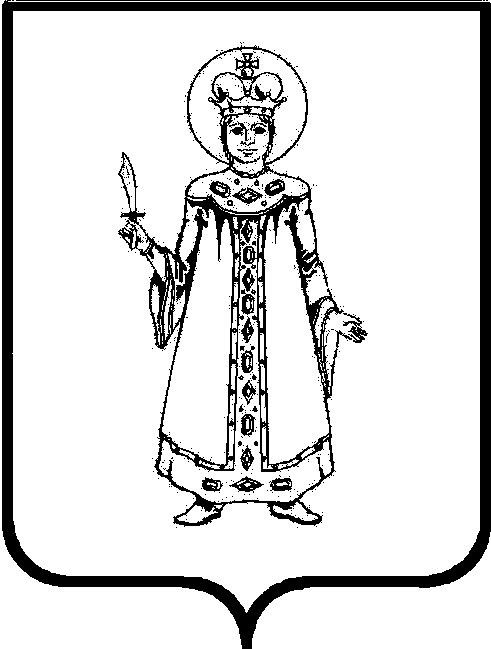 П О С Т А Н О В Л Е Н И ЕАДМИНИСТРАЦИИСЛОБОДСКОГО СЕЛЬСКОГО ПОСЕЛЕНИЯУГЛИЧСКОГО МУНИЦИПАЛЬНОГО РАЙОНАот 11.04.2023  № 95аО внесении изменений в постановление Администрации Слободского сельского поселения от 20.09.2021 № 210 «Об утверждении  муниципальной программы «Организация благоустройства на территории Слободского сельского поселения на 2023 - 2025 годы»	В соответствии со ст. 14 Федерального закона № 131-ФЗ «Об общих принципах организации местного самоуправления Российской Федерации»,  Уставом Слободского сельского поселенияАДМИНИСТРАЦИЯ ПОСЕЛЕНИЯ ПОСТАНОВЛЯЕТ:Внести изменения в постановление Администрации Слободского сельского поселения от 20.09.2021 № 210 «Об утверждении муниципальной программы «Организация благоустройства на территории Слободского сельского поселения на 2023 - 2025 годы»: приложение к постановлению Администрации Слободского сельского поселения от 20.09.2021 № 210 «Об утверждении муниципальной программы «Организация благоустройства на территории Слободского сельского поселения на 2023 - 2025 годы» изложить в новой редакции (прилагается).Установить, что в ходе реализации программы мероприятия и объемы их финансирования подлежат ежегодной корректировке с учетом возможностей средств бюджета.Настоящее постановление вступает в силу с момента обнародования (опубликования) согласно ст. 38 Устава Слободского сельского поселения.Контроль за исполнением настоящего постановления оставляю за собой.Глава Слободского сельского поселения                                        М.А. АракчееваПриложение к постановлению АдминистрацииСлободского сельского поселения 20.09.2021 г. № 210(с изменениями от 11.04.2023 № 95а)МУНИЦИПАЛЬНАЯ ПРОГРАММА«ОРГАНИЗАЦИЯ БЛАГОУСТРОЙСТВА НА  ТЕРРИТОРИИ СЛОБОДСКОГО СЕЛЬСКОГО ПОСЕЛЕНИЯНА 2023-2025 ГОДЫ»П А С П О Р ТМУНИЦИПАЛЬНОЙ ПРОГРАММЫ«Организация благоустройства на территории Слободского сельского поселения на 2023-2025 годы» Анализ ситуации по состоянию благоустройства территории Слободского сельского поселения Угличского муниципального района Ярославской области и обоснование мероприятий муниципальной программы «Организация благоустройства на территории Слободского сельского поселения на 2023 - 2025 годы»Муниципальная программа «Организация благоустройства на территории Слободского сельского поселения на 2023 - 2025 годы», разработана в соответствии со ст. 14 Федерального закона № 131-ФЗ «Об общих принципах организации местного самоуправления Российской Федерации». Согласно данной статьи к вопросам местного значения, которые обязаны решать местные органы представительной и исполнительной власти относятся вопросы обеспечения населения качественными условиями проживания, включая и благоустройство территории поселения. К вопросам местного значения в данном разделе относятся:владение, пользование и распоряжение имуществом, находящимся в муниципальной собственности поселения;создание условий для массового отдыха жителей поселения и организация обустройства мест массового отдыха населения;организация сбора и вывоза бытовых отходов и мусора;организация благоустройства и озеленения территории поселения, использование и охрана лесов, расположенных в границах населенных пунктов поселения;организация освещения улиц;благоустройство и содержание мест захоронения.Для обеспечения выполнения предлагаемой для утверждения программы на период 2023-2025 годы необходимы средства в размере 11275,456 тыс. руб., в т.ч.:- средства бюджета Слободского СП –  8712,43 тыс. руб.- средства областного бюджета – 2563,026 тыс. руб.Комплекс мероприятий муниципальной программы рассчитан на 3 года.Общий объем финансирования программы 11275,456 тыс. руб.По годам:2023 год – 11275,456 тыс. руб.2024 год – 0,0 тыс. руб.2025 год – 0,0 тыс. руб.Реализация данной муниципальной  программы позволит существенно улучшить санитарную и экологическую обстановку на территории поселения, повысит привлекательность и качество проживания населения.МУНИЦИПАЛЬНАЯ ПРОГРАММА«Организация благоустройства на территории Слободского сельского поселения на 2023 - 2025 годы»РАЗДЕЛ 1. Содержание проблемы и обоснование необходимости ее решения программными методамиДанная Программа является основной для реализации мероприятий по благоустройству, озеленению, улучшению санитарного состояния и архитектурно-художественного оформления населённых пунктов Слободского сельского поселения Угличского района Ярославской области.Слободское сельское поселение Угличского района Ярославской области включает в себя 125 населённых пунктов. Населённые пункты удалены друг от друга, имеется значительная протяженность дорог муниципального и регионального значения. Разработка муниципальной программы благоустройства на 2023-2025 годы является логическим продолжением плана социально-экономического развития поселения и отражает в себе основные направления благоустройства до 2025 года.Программно-целевой подход к решению проблем благоустройства и развития территории необходим, так как без стройной комплексной системы благоустройства Слободского сельского поселения невозможно добиться каких-либо значимых результатов в обеспечении комфортных условий для деятельности и отдыха жителей поселения. Важна четкая согласованность действий местной администрации и предприятий, учреждений, населения, обеспечивающих жизнедеятельность поселения и занимающихся благоустройством.Определение перспектив благоустройства Слободского сельского поселения позволит добиться сосредоточения средств на решение поставленных задач, а не расходовать средства на текущий ремонт отдельных элементов благоустройства.Финансовое обеспечение Программы осуществляется за счет средств бюджета Слободского сельского поселения.РАЗДЕЛ 2. Анализ существующего положения в комплексном благоустройстве населенных пунктовДля определения комплекса проблем, подлежащих программному решению, проведен анализ существующего положения в комплексном благоустройстве поселения. Анализ проведен по 3 показателям, по результатам исследования которых сформулированы цели, задачи и направления деятельности при осуществлении программы.2.1. Координация деятельности предприятий, организаций и учреждений, занимающихся благоустройством населенных пунктовОдной из задач и является необходимость координировать взаимодействие между предприятиями, организациями и учреждениями при решении вопросов ремонта коммуникаций, и объектов благоустройства населенных пунктов.2.2. Анализ качественного состояния элементов и объектов благоустройства муниципального образования2.2.1.ОзеленениеСуществующие участки зеленых насаждений общего пользования и растений имеют неудовлетворительное состояние: недостаточно благоустроены, нуждаются в постоянном уходе. Необходим систематический уход за существующими насаждениями: вырезка поросли, уборка аварийных и старых деревьев, декоративная обрезка, подсадка саженцев, разбивка клумб. Причин такого положения много и, прежде всего, в малочисленности штата рабочих по благоустройству, недостаточном участии в этой работе жителей муниципального образования, учащихся, трудящихся предприятий, недостаточности средств, определяемых ежегодно муниципальным заказом.Для решения этой проблемы необходимо, чтобы работы по озеленению выполнялись специалистами, по плану, в соответствии с требованиями стандартов. Кроме того, действия участников, принимающих участие в решении данной проблемы, должны быть согласованы между собой.2.2.2. Наружное освещениеСетью наружного освещения не достаточно оснащена вся территория поселения. Помимо наружного уличного освещения, на некоторых осветительных опорах имеются светильники, которые не обеспечивают нормативное освещение территории.Таким образом, проблема заключается в восстановлении имеющегося освещения, его реконструкции и строительстве нового на улицах населенных пунктов сельского поселения.2.2.3. Прочие мероприятия по благоустройству поселенияБлагоустройство населенных пунктов поселения включает в себя содержание тротуаров, обустройство детскими игровыми площадками, выпиливание аварийных деревьев, ликвидация несанкционированных свалок, вывоз мусора из общественных мест.В сложившемся положении необходимо продолжать благоустройство тротуаров, новое строительство детских игровых площадок, установка урн и скамеек в местах общего пользования.2.2.4. Содержание мест захоронения и памятников воинской славы На территории поселения расположено 6 кладбищ. По состоянию на 01.01.2022 на кладбищах поселения нет нормативного ограждения отделяющего территории кладбищ.Для решения вопросов нормативного содержания возникла необходимость проведения мероприятия по обустройству ограждений мест захоронения.	Особого внимания требуют существующие воинские захоронения, памятники, обелиски. На территории Слободского сельского поселения расположены 3 воинских захоронения и 6 военно-мемориальных объектов, территории которых требуют ежегодного благоустройства, ремонта, реставрации.  2.3. Привлечение жителей к участию в решении проблем благоустройства населенных пунктовОдной из проблем благоустройства населенных пунктов является негативное отношение жителей к элементам благоустройства: создаются несанкционированные свалки мусора, уничтожаются зеленые насаждения.Анализ показывает, что проблема заключается в низком уровне культуры поведения жителей населенных пунктов на улицах и во дворах, небрежном отношении к элементам благоустройства.Решением этой проблемы, возможно, является организация и ежегодное проведение смотра-конкурса «Цветущая Слобода». Жители двора, улицы, принимавшие участие в благоустройстве, будут принимать участие в обеспечении сохранности объектов благоустройства.В течение 2023 - 2025 годов необходимо организовать и провести различные конкурсы, направленные на озеленение дворов, улиц, парков.Проведение данных конкурсов призвано повышать культуру поведения жителей, прививать бережное отношение к элементам благоустройства, привлекать жителей к участию в работах по благоустройству, санитарному и гигиеническому содержанию прилегающих территорий.2.4 Мероприятия по борьбе с борщевиком СосновскогоБорщевик Сосновского – многолетнее травянистое растение, срок жизни которого может достигать до 12 лет. Размножается исключительно семенами. Одно растение может образовывать несколько зонтиков и продуцировать более 20 000 семян.Листья и плоды борщевика богаты эфирными маслами, содержащими фурокумарины – фотосенсибилизирующие вещества. При попадании на кожу эти вещества ослабляют ее устойчивость против ультрафиолетового излучения. После контакта с растением, особенно в солнечные дни, на коже может появиться ожог 1-3-й степени. Особая опасность заключается в том, что после прикосновения к растению поражение может проявиться не сразу, а через день-два.В некоторых случаях сок борщевика Сосновского может вызвать у человека токсикологическое отравление, которое сопровождается нарушением работы нервной системы и сердечной мышцы. Растение является серьезной угрозой для здоровья человека.В местах концентрации борщевик становится доминирующим видом растительного покрова и представляет угрозу сельскохозяйственному производству и биологическому разнообразию природных ландшафтов. В настоящее время борщевик Сосновского интенсивно распространяется на заброшенных землях, на территориях садоводств, откосах мелиоративных каналов, обочинах дорог, борщевик Сосновского устойчив к неблагоприятным климатическим условиям, а также может образовывать насаждения различной плотности площадью от нескольких квадратных метров до нескольких гектаров.Борьба с борщевиком Сосновского является вопросом муниципального образования и должна проводится в целях благоустройства территории поселения, прежде всего обеспечивая охрану здоровья человека и предотвращения получения травм в соответствии с п.19 части1, частью 3 статьи 14 Федерального закона от 06 октября 2003 года № 131-ФЗ «Об общих принципах организации местного самоуправления в РФ». Прогноз дальнейшего распространения борщевика на территории населенных пунктов муниципального образования Слободское сельское поселение Угличского муниципального района Ярославской области показывает, что засоренность борщевиком будет повышаться. Поэтому в настоящее время борьба с этим опасным растением приобретает особую актуальность.Целями Программы являются локализация и ликвидация очагов распространения борщевика на территории поселения, а также исключение случаев травматизма среди населения.На территории Слободского сельского поселения борщевиком Сосновского засорены территории 25ти населенных пунктов и земель сельскохозяйственного назначения. Борщевик Сосновского (далее – борщевик) снижает ценность земельных ресурсов и наносит вред окружающей среде. Прогноз дальнейшего распространения борщевика на территории муниципального образования показывает, что через пять-семь лет до 5 % земель может быть засорено борщевиком. Поэтому в настоящее время борьба с этим опасным растением приобретает особую актуальность.В результате реализации Программы планируется освободить от борщевика Сосновского значительную часть земель сельского поселения.Основными задачами Программы являются сохранение и восстановление земельных ресурсов, сохранение сбалансированной экосистемы антропогенных и природных ландшафтов.РАЗДЕЛ 3. Основные цели и задачи, сроки и этапы реализации муниципальной программыЦелями и задачами Программы являются:-осуществление мероприятий по поддержанию порядка, благоустройства, архитектурно-художественного оформления и санитарного состояния на территории Слободского сельского поселения;- формирование среды, благоприятной для проживания населения;- привлечение к осуществлению мероприятий по благоустройству территорий физических и юридических лиц и повышение их ответственности за соблюдение чистоты и порядка;- усиление контроля за использованием, благоустройством территорий;- создание новых и обустройство существующих детских, спортивных площадок малыми архитектурными формами;- улучшение экологической обстановки и сохранение природных комплексов для обеспечения условий жизнедеятельности населения.Основная цель программы – совершенствование системы благоустройства  Слободского сельского поселения Угличского района Ярославской области, создание комфортных условий проживания и отдыха населения. Целевые показатели:РАЗДЕЛ 4. Система программных мероприятийДля обеспечения Программы «Организация благоустройства на территории Слободского сельского поселения на 2023 - 2025 годы» предлагается регулярно проводить следующие работы:- мероприятия по удалению сухостойных, больных и аварийных деревьев;- мероприятия по ликвидации несанкционированных свалок;- мероприятия по санитарной очистке территории;- мероприятия по скашиванию травы в летний период вдоль внутрипоселковых дорог и бесхозных территорий;- мероприятия по благоустройству кладбищ;- мероприятия по содержанию, ремонту и реконструкции обелисков, памятников, воинских захоронений и т.д.; - мероприятия по проведению ремонта существующих детских площадок;- мероприятия по обеспечению функции уличного освещения на территории населенных пунктов Слободского сельского поселения. РАЗДЕЛ 5. Нормативное обеспечениеВыполнение мероприятий Программы осуществляется в соответствии сост. 14 Федерального закона № 131-ФЗ «Об общих принципах организации местного самоуправления Российской Федерации», Уставом Слободского сельского поселения, нормативными правовыми актами в области благоустройства.Направление использования, порядок предоставления и расходования финансовых средств для выполнения мероприятий Программы утверждаются муниципальными правовыми актами Администрации Слободского сельского поселения.РАЗДЕЛ 6. Механизм реализации муниципальной программыКонтроль за исполнением Программы осуществляет Администрация Слободского сельского поселения.Финансовый контроль за целевым использованием средств возлагается на финансовый отдел Администрации Слободского сельского поселения.Создание системы организации и контроля за ходом реализации Программы.Реализация Программы осуществляется на основе:- муниципальных контрактов (договоров - подряда), заключаемых муниципальным заказчиком программы с исполнителями программных мероприятий в соответствии с Федеральным законом от 05.04.2013 № 44-ФЗ «О контрактной системе в сфере закупок товаров, работ, услуг для обеспечения государственных и муниципальных нужд»;- соблюдения условий, порядка, правил, утвержденных федеральными, областными и муниципальными правовыми актами.РАЗДЕЛ 7. Оценка эффективности социально-экономических и экологических последствий от реализации муниципальной программыВ результате реализации программы ожидается создание условий, обеспечивающих комфортные условия для работы и отдыха населения на территории муниципального образования Слободского сельского поселения.Эффективность программы оценивается по следующим показателям:- процент соответствия объектов внешнего благоустройства (озеленения, наружного освещения) ГОСТу;- процент привлечения населения муниципального образования к работам по благоустройству;- процент привлечения предприятий и организаций поселения к работам по благоустройству;- уровень благоустроенности Слободского сельского поселения (обеспеченность поселения сетями наружного освещения, зелеными насаждениями);- качество предоставляемых услуг коммунального хозяйства.Реализация Программы приведет к улучшению внешнего вида Слободского сельского поселения и позволит обеспечить население качественными услугами жилищно-коммунального хозяйства.Приложение №1к Муниципальной программе«Организация благоустройства на территории Слободского сельского поселения на 2023 - 2025 годы»ПРОГРАММНЫЕ МЕРОПРИЯТИЯК МУНИЦИПАЛЬНОЙ ПРОГРАММЕ«Организация благоустройства на территории Слободского сельского поселения на 2023 - 2025 годы»Наименование  программыМуниципальная программа «Организация благоустройства на территории Слободского сельского поселения на 2023 – 2025 годы»Разработчик программы Администрация Слободского сельского поселения Угличского района Ярославской областиЦель программыСовершенствование системы благоустройства  Слободского сельского поселения Угличского района Ярославской области, создание комфортных условий проживания и отдыха населения.Задачи программы1. Организация взаимодействия между предприятиями, организациями и учреждениями при решении вопросов благоустройства поселения.2. Приведение в качественное состояние элементов благоустройства населенных пунктов.3. Содержание, текущий ремонт объектов благоустройства4. Привлечение жителей к участию в решении проблем благоустройства населенных пунктов.5. Улучшение санитарной экологической обстановки в поселении и на свободных территориях, ликвидация стихийных навалов мусора6. Обеспечение функции уличного освещения на территории поселения7. Благоустройство, восстановление воинских захоронений, обелисков, памятников на территории поселения8. Реализация мероприятий в рамках Губернаторского проекта «Решаем вместе»9. Обеспечение деятельности муниципального учрежденияИсполнители программыМУ «Комбытсервис» Слободского сельского поселения УМР ЯО,Администрация Слободского сельского поселения УМР ЯОСрок реализации программы2023-2025 годыОбъемы и источники финансирования программыОбщий объем финансирования программы – 8154,00  тыс. руб., в т.ч.- средства бюджета Слободского СП –  7144,00 тыс. руб.- средства областного бюджета – 1010,00 тыс. руб.Общий объем финансирования программы 8154,0 тыс. руб. по годам:2023 год – 8154,00тыс. руб.2024 год – 0,0 тыс. руб.2025 год – 0,0 тыс. руб.Структура программыПаспорт муниципальной программы «Организация благоустройства на территории Слободского сельского поселения на 2023 - 2025 годы» Раздел 1. Содержание проблемы и обоснование необходимости ее решения программными методами.Раздел 2. Основные цели и задачи, сроки и этапы реализации муниципальной программы Слободского СП, а также целевые индикаторы и показатели Программы.Раздел 3. Система программных мероприятийРаздел 4. Нормативное обеспечение.Раздел 5. Механизм реализации муниципальной  Программы Слободского СП.Раздел 6. Оценка эффективности социально-экономических  и экологических последствий от реализации муниципальной   Программы Слободского СП. 
Приложение № 1. Программные мероприятия.
Программа не содержит подпрограмм. Мероприятия Программы:- обслуживание уличного освещения;  - содержание муниципальных дорог  и дворовых проездов;- санитарное содержание территории;- содержание мест захоронения, воинских захоронений, обелисков, памятников;- комплексное благоустройство населенных пунктов;- привлечение населения в процесс благоустройства территории поселения. Ожидаемые                конечные результаты реализации программы1. Единое управление  благоустройством муниципального образования.2. Определение перспективы улучшения благоустройства Слободского сельского поселения3. Создание условий для работы и отдыха жителей поселения.4. Улучшение состояния территории Слободского сельского поселенияСистема организации контроля над исполнением программы - Текущий контроль выполнения программы – еженедельный контроль Администрацией Слободского сельского поселения; ежеквартальный контроль с предоставлением отчетов главе  Администрации Слободского сельского поселения;- Промежуточный контроль – ежегодное предоставление отчетов о ходе реализации программы главе  Администрации Слободского сельского поселенияПоказательПоказательПоказательПоказательПоказательПоказательнаименованиеединица измерениябазовое значение 2022 годплановое значениеплановое значениеплановое значениенаименованиеединица измерениябазовое значение 2022 год2023 год2024 год2025 годколичество уличных светильниковед,564606620640количество контейнерных площадок для сбора ТКОед,42434445количество детских площадокед,.6678№п/пНаименованиезадачи/ мероприятия(в установленном порядке)Результат выполнениямероприятияРезультат выполнениямероприятияСрокреализации,годыПлановый объём финансирования, (тыс.руб.)Плановый объём финансирования, (тыс.руб.)Плановый объём финансирования, (тыс.руб.)Плановый объём финансирования, (тыс.руб.)Плановый объём финансирования, (тыс.руб.)Плановый объём финансирования, (тыс.руб.)Исполнитель и соисполнители мероприятия(в установленном порядке)№п/пНаименованиезадачи/ мероприятия(в установленном порядке)наименование (единица измерения)плановое значениеСрокреализации,годывсегоРБСПОБ ФБ ВИИсполнитель и соисполнители мероприятия(в установленном порядке)123456789 10 11121.Задача 1. Организация взаимодействия между предприятиями, организациями и учреждениями при решении вопросов благоустройства поселения.Задача 1. Организация взаимодействия между предприятиями, организациями и учреждениями при решении вопросов благоустройства поселения.Задача 1. Организация взаимодействия между предприятиями, организациями и учреждениями при решении вопросов благоустройства поселения.2023248,5248,5МУ «Комбытсервис» Слободского  сельского поселения1.Задача 1. Организация взаимодействия между предприятиями, организациями и учреждениями при решении вопросов благоустройства поселения.Задача 1. Организация взаимодействия между предприятиями, организациями и учреждениями при решении вопросов благоустройства поселения.Задача 1. Организация взаимодействия между предприятиями, организациями и учреждениями при решении вопросов благоустройства поселения.20240,000,00МУ «Комбытсервис» Слободского  сельского поселения1.Задача 1. Организация взаимодействия между предприятиями, организациями и учреждениями при решении вопросов благоустройства поселения.Задача 1. Организация взаимодействия между предприятиями, организациями и учреждениями при решении вопросов благоустройства поселения.Задача 1. Организация взаимодействия между предприятиями, организациями и учреждениями при решении вопросов благоустройства поселения.20250,000,00МУ «Комбытсервис» Слободского  сельского поселения1.1.Дезакаризация (акарицидная обработка)га3202318,518,5МУ «Комбытсервис» Слободского  сельского поселения1.1.Дезакаризация (акарицидная обработка)га320240,000,00МУ «Комбытсервис» Слободского  сельского поселения1.1.Дезакаризация (акарицидная обработка)га320250,000,00МУ «Комбытсервис» Слободского  сельского поселения1.2.Уборка снега и посыпка песком в ручную Тыс.руб. 30,00202330,0030,00МУ «Комбытсервис» Слободского  сельского поселения1.2.Уборка снега и посыпка песком в ручную Тыс.руб. 30,0020240,000,00МУ «Комбытсервис» Слободского  сельского поселения1.2.Уборка снега и посыпка песком в ручную Тыс.руб. 30,0020250,000,00МУ «Комбытсервис» Слободского  сельского поселения1.3.Ремонт и покупка элементов благоустройства (конт. и детских площадок,очистка водпр.канав.и т.п.)Тыс.руб100,002023100,00100,00МУ «Комбытсервис» Слободского  сельского поселения1.3.Ремонт и покупка элементов благоустройства (конт. и детских площадок,очистка водпр.канав.и т.п.)Тыс.руб100,0020240,000,00МУ «Комбытсервис» Слободского  сельского поселения1.3.Ремонт и покупка элементов благоустройства (конт. и детских площадок,очистка водпр.канав.и т.п.)Тыс.руб100,0020250,000,00МУ «Комбытсервис» Слободского  сельского поселения1.4.Проектно-сметнаядокументация, межевание, снос аварийных домов, зданий, сооруженийТыс.руб50,0202350,0050,00Администрация Слободского сельского поселения1.4.Проектно-сметнаядокументация, межевание, снос аварийных домов, зданий, сооруженийТыс.руб50,020240,00,00Администрация Слободского сельского поселения1.4.Проектно-сметнаядокументация, межевание, снос аварийных домов, зданий, сооруженийТыс.руб50,020250,000,00Администрация Слободского сельского поселения1.5.Борьба с борщевиком СосновскогоТыс.руб 50,00202350,0050,00МУ «Комбытсервис» Слободского  сельского поселения1.5.Борьба с борщевиком СосновскогоТыс.руб 50,0020240,000,00МУ «Комбытсервис» Слободского  сельского поселения1.5.Борьба с борщевиком СосновскогоТыс.руб 50,0020250,000,00МУ «Комбытсервис» Слободского  сельского поселения2.Задача 2. Приведение в качественное состояние элементов благоустройстваЗадача 2. Приведение в качественное состояние элементов благоустройстваЗадача 2. Приведение в качественное состояние элементов благоустройства2023100,00 100,00МУ «Комбытсервис» Слободского  сельского поселения2.Задача 2. Приведение в качественное состояние элементов благоустройстваЗадача 2. Приведение в качественное состояние элементов благоустройстваЗадача 2. Приведение в качественное состояние элементов благоустройства20240,000,00МУ «Комбытсервис» Слободского  сельского поселения2.Задача 2. Приведение в качественное состояние элементов благоустройстваЗадача 2. Приведение в качественное состояние элементов благоустройстваЗадача 2. Приведение в качественное состояние элементов благоустройства20250,000,00МУ «Комбытсервис» Слободского  сельского поселения2.1.Благоустройство кладбищ, устройство ограждений и их ремонттыс.руб 100,002023100,00100,00МУ «Комбытсервис» Слободского  сельского поселения2.1.Благоустройство кладбищ, устройство ограждений и их ремонттыс.руб20240,000,00МУ «Комбытсервис» Слободского  сельского поселения2.1.Благоустройство кладбищ, устройство ограждений и их ремонттыс.руб20250,000,00МУ «Комбытсервис» Слободского  сельского поселения3Задача 3. Содержание, текущий ремонт объектов благоустройства.Задача 3. Содержание, текущий ремонт объектов благоустройства.Задача 3. Содержание, текущий ремонт объектов благоустройства.2023305,00305,00МУ «Комбытсервис» Слободского  сельского поселения3Задача 3. Содержание, текущий ремонт объектов благоустройства.Задача 3. Содержание, текущий ремонт объектов благоустройства.Задача 3. Содержание, текущий ремонт объектов благоустройства.20240,000,00МУ «Комбытсервис» Слободского  сельского поселения3Задача 3. Содержание, текущий ремонт объектов благоустройства.Задача 3. Содержание, текущий ремонт объектов благоустройства.Задача 3. Содержание, текущий ремонт объектов благоустройства.20250,000,00МУ «Комбытсервис» Слободского  сельского поселения3.1.Прочие мероприятия по благоустройству (окашивание травы, спиливание деревьев, вырубка кустов, содержание (мостовых) пешеходных переходов- лавы) тыс.руб305,002023305,00305,00МУ «Комбытсервис» Слободского  сельского поселения3.1.Прочие мероприятия по благоустройству (окашивание травы, спиливание деревьев, вырубка кустов, содержание (мостовых) пешеходных переходов- лавы) тыс.руб20240,00 0,00МУ «Комбытсервис» Слободского  сельского поселения3.1.Прочие мероприятия по благоустройству (окашивание травы, спиливание деревьев, вырубка кустов, содержание (мостовых) пешеходных переходов- лавы) тыс.руб2025 0,000,00МУ «Комбытсервис» Слободского  сельского поселения4.Задача 4. Оздоровление санитарной экологической обстановки в поселении, организация сбора и вывоза твердых коммунальных отходов и мусораЗадача 4. Оздоровление санитарной экологической обстановки в поселении, организация сбора и вывоза твердых коммунальных отходов и мусораЗадача 4. Оздоровление санитарной экологической обстановки в поселении, организация сбора и вывоза твердых коммунальных отходов и мусора2023220,00220,00МУ «Комбытсервис» Слободского  сельского поселения4.Задача 4. Оздоровление санитарной экологической обстановки в поселении, организация сбора и вывоза твердых коммунальных отходов и мусораЗадача 4. Оздоровление санитарной экологической обстановки в поселении, организация сбора и вывоза твердых коммунальных отходов и мусораЗадача 4. Оздоровление санитарной экологической обстановки в поселении, организация сбора и вывоза твердых коммунальных отходов и мусора20240,000,00МУ «Комбытсервис» Слободского  сельского поселения4.Задача 4. Оздоровление санитарной экологической обстановки в поселении, организация сбора и вывоза твердых коммунальных отходов и мусораЗадача 4. Оздоровление санитарной экологической обстановки в поселении, организация сбора и вывоза твердых коммунальных отходов и мусораЗадача 4. Оздоровление санитарной экологической обстановки в поселении, организация сбора и вывоза твердых коммунальных отходов и мусора20250,000,00МУ «Комбытсервис» Слободского  сельского поселения4.1Уборка мусора на территории сельского поселенияколичество контейнерных площадок для сбора ТКО42023120,00120,00МУ «Комбытсервис» Слободского  сельского поселения4.1Уборка мусора на территории сельского поселенияколичество контейнерных площадок для сбора ТКО420240,000,00МУ «Комбытсервис» Слободского  сельского поселения4.1Уборка мусора на территории сельского поселенияколичество контейнерных площадок для сбора ТКО420250,000,00МУ «Комбытсервис» Слободского  сельского поселения4.2Ликвидация несанкционированных свалокколичество несанкционированных свалок12023100,00100,00МУ «Комбытсервис» Слободского  сельского поселения4.2Ликвидация несанкционированных свалокколичество несанкционированных свалок020240,000,00МУ «Комбытсервис» Слободского  сельского поселения4.2Ликвидация несанкционированных свалокколичество несанкционированных свалок020250,000,00МУ «Комбытсервис» Слободского  сельского поселения5.Задача 5. Обеспечение функционирования объектов уличного освещенияЗадача 5. Обеспечение функционирования объектов уличного освещенияЗадача 5. Обеспечение функционирования объектов уличного освещения20233564,003564,00МУ «Комбытсервис» Слободского  сельского поселения5.Задача 5. Обеспечение функционирования объектов уличного освещенияЗадача 5. Обеспечение функционирования объектов уличного освещенияЗадача 5. Обеспечение функционирования объектов уличного освещения20240,000,00МУ «Комбытсервис» Слободского  сельского поселения5.Задача 5. Обеспечение функционирования объектов уличного освещенияЗадача 5. Обеспечение функционирования объектов уличного освещенияЗадача 5. Обеспечение функционирования объектов уличного освещения20250,000,00МУ «Комбытсервис» Слободского  сельского поселения5.1.Уличное освещение (электроэнергия)тыс. кВТ250,020233200,003200,00МУ «Комбытсервис» Слободского  сельского поселения5.1.Уличное освещение (электроэнергия)тыс. кВТ250,020240,000,00МУ «Комбытсервис» Слободского  сельского поселения5.1.Уличное освещение (электроэнергия)тыс. кВТ250,020250,000,00МУ «Комбытсервис» Слободского  сельского поселения5.2.Текущее содержание и обслуживание наружных сетей уличного освещенияКоличество светильников6066206402023364,00364,00МУ «Комбытсервис» Слободского  сельского поселения5.2.Текущее содержание и обслуживание наружных сетей уличного освещенияКоличество светильников60662064020240,000,00МУ «Комбытсервис» Слободского  сельского поселения5.2.Текущее содержание и обслуживание наружных сетей уличного освещенияКоличество светильников60662064020250,000,00МУ «Комбытсервис» Слободского  сельского поселения6.Задача 6. Благоустройство, восстановление воинских захоронений, обелисков, памятников на территории поселенияЗадача 6. Благоустройство, восстановление воинских захоронений, обелисков, памятников на территории поселенияЗадача 6. Благоустройство, восстановление воинских захоронений, обелисков, памятников на территории поселения2023100,00100,000МУ «Комбытсервис» Слободского  сельского поселения6.Задача 6. Благоустройство, восстановление воинских захоронений, обелисков, памятников на территории поселенияЗадача 6. Благоустройство, восстановление воинских захоронений, обелисков, памятников на территории поселенияЗадача 6. Благоустройство, восстановление воинских захоронений, обелисков, памятников на территории поселения20240,000,00МУ «Комбытсервис» Слободского  сельского поселения6.Задача 6. Благоустройство, восстановление воинских захоронений, обелисков, памятников на территории поселенияЗадача 6. Благоустройство, восстановление воинских захоронений, обелисков, памятников на территории поселенияЗадача 6. Благоустройство, восстановление воинских захоронений, обелисков, памятников на территории поселения20250,000,00МУ «Комбытсервис» Слободского  сельского поселения6.1.Программные мероприятия по благоустройству памятников и обелисковтыс.руб0,0020230,000,000МУ «Комбытсервис» Слободского  сельского поселения6.1.Программные мероприятия по благоустройству памятников и обелисковтыс.руб0,0020240,000,00МУ «Комбытсервис» Слободского  сельского поселения6.1.Программные мероприятия по благоустройству памятников и обелисковтыс.руб0,0020250,000,00МУ «Комбытсервис» Слободского  сельского поселения6.2.Содержание и благоустройство воинских захоронений, обелисковтыс.руб.100,002023100,00100,00МУ «Комбытсервис» Слободского  сельского поселения6.2.Содержание и благоустройство воинских захоронений, обелисковтыс.руб.100,0020240,000,00МУ «Комбытсервис» Слободского  сельского поселения6.2.Содержание и благоустройство воинских захоронений, обелисковтыс.руб.100,0020250,000,00МУ «Комбытсервис» Слободского  сельского поселения7.Задача 7. Реализация мероприятий в рамках Губернаторского проекта «Решаем вместе»Задача 7. Реализация мероприятий в рамках Губернаторского проекта «Решаем вместе»Задача 7. Реализация мероприятий в рамках Губернаторского проекта «Решаем вместе»20232837,957274,9312563,026Администрация  Слободского  сельского поселения7.Задача 7. Реализация мероприятий в рамках Губернаторского проекта «Решаем вместе»Задача 7. Реализация мероприятий в рамках Губернаторского проекта «Решаем вместе»Задача 7. Реализация мероприятий в рамках Губернаторского проекта «Решаем вместе»20240,000,00Администрация  Слободского  сельского поселения7.Задача 7. Реализация мероприятий в рамках Губернаторского проекта «Решаем вместе»Задача 7. Реализация мероприятий в рамках Губернаторского проекта «Решаем вместе»Задача 7. Реализация мероприятий в рамках Губернаторского проекта «Решаем вместе»20250,000,00Администрация  Слободского  сельского поселения7.1.Обустройство детско-спортивной общественной площадки в с.Чурьяково Угличского района Ярославской областитыс.руб2837,95620232837,957274,9312563,026Администрация Слободского  сельского поселения7.1.Обустройство детско-спортивной общественной площадки в с.Чурьяково Угличского района Ярославской областитыс.руб2837,95620240,000,00Администрация Слободского  сельского поселения7.1.Обустройство детско-спортивной общественной площадки в с.Чурьяково Угличского района Ярославской областитыс.руб2837,95620250,000,00Администрация Слободского  сельского поселения8.Задача 8. Другие вопросы Задача 8. Другие вопросы Задача 8. Другие вопросы 20233900,003900,00МУ «Комбытсервис» Слободского  сельского поселения8.Задача 8. Другие вопросы Задача 8. Другие вопросы Задача 8. Другие вопросы 20240,000,00МУ «Комбытсервис» Слободского  сельского поселения8.Задача 8. Другие вопросы Задача 8. Другие вопросы Задача 8. Другие вопросы 20250,000,00МУ «Комбытсервис» Слободского  сельского поселения8.1.Обеспечение деятельности подведомственных учрежденийтыс.руб3900,0020233900,003900,00МУ «Комбытсервис» Слободского  сельского поселения8.1.Обеспечение деятельности подведомственных учрежденийтыс.руб3900,0020240,000,00МУ «Комбытсервис» Слободского  сельского поселения8.1.Обеспечение деятельности подведомственных учрежденийтыс.руб3900,0020250,000,00МУ «Комбытсервис» Слободского  сельского поселенияИтого по МПИтого по МПИтого по МП202311275,4568712,432563,026Итого по МПИтого по МПИтого по МП20240,000,00Итого по МПИтого по МПИтого по МП20250,000,00